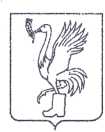 СОВЕТ ДЕПУТАТОВТАЛДОМСКОГО ГОРОДСКОГО ОКРУГА МОСКОВСКОЙ ОБЛАСТИ141900, г. Талдом, пл. К. Маркса, 12                                                          тел. 8-(49620)-6-35-61; т/ф 8-(49620)-3-33-29 Р Е Ш Е Н И Еот __27 мая____  2021 г.                                                                         №  27┌                                                      ┐    Об утверждении Положения «О порядкедеятельности депутатских фракций в Совете депутатовТалдомского городского округа»	На основании Устава Талдомского городского округа Московской области,  Совет депутатов Талдомского городского округа Московской областиРЕШИЛ:Утвердить Положения «О порядке деятельности депутатских фракций в Совете депутатов Талдомского городского округа» (приложение).Опубликовать настоящее решение в общественно-политической газете Талдомского городского округа "Заря".     Контроль над исполнением настоящего решения возложить на председателя Совета депутатов Талдомского городского округа М.И. Аникеева.Председатель Совета депутатовТалдомского городского округа                                                                             М.И. АникеевГлава Талдомского городского округа                                                                                                 Ю.В. КрупенинПриложениек решению Совета депутатов Талдомского городского округа Московской области от 27 мая 2021 года № 27ПОЛОЖЕНИЕО ПОРЯДКЕ ДЕЯТЕЛЬНОСТИ ДЕПУТАТСКИХ ФРАКЦИЙ В СОВЕТЕ ДЕПУТАТОВ ТАЛДОМСКОГО ГОРОДСКОГО ОКРУГАСтатья 1. Общие положения1. Настоящее Положение «О порядке деятельности депутатских фракций в Совете депутатов Талдомского городского округа» (далее - Порядок) устанавливает процедуру деятельности депутатских фракций в Совете депутатов Талдомского городского округа (далее - Совет).2. Депутатские объединения (далее - фракция) организуют свою деятельность на основе свободного, конструктивного, коллективного обсуждения вопросов и обладают равными правами, определенными настоящим Порядком.3. Фракция включает в себя всех депутатов Совета, избранных в составе соответствующего списка кандидатов политической партии. Во фракцию могут входить также депутаты, избранные по мажоритарной избирательной системе на период полномочий Совета, а также депутаты, избранные в составе списков кандидатов иных политических партий, прекративших свою деятельность в связи с ликвидацией или реорганизацией данных партий и депутаты, не являющиеся членами иных политических партий, избранные по мажоритарной избирательной системе, и принятые в депутатское объединение на основании личного заявления в порядке, установленном настоящим Порядком.4. Фракции осуществляют свою деятельность в соответствии с Конституцией Российской Федерации, Федеральными законами, законами Московской области, Регламентом Совета и настоящим Положением.5. Полное наименование фракции должно соответствовать наименованию политической партии, указанному в уставе политической партии, в составе списка кандидатов которой были избраны соответствующие депутаты.6. Фракция избирает из своего состава руководителя, а также самостоятельно определяют структуру, состав своих руководящих (координирующих) органов, основные направления своей деятельности.7. В случае прекращения деятельности политической партии в связи с ее ликвидацией или реорганизацией деятельность ее фракции в Совете, а также членство депутатов в этой фракции прекращается со дня внесения в единый государственный реестр юридических лиц соответствующей записи.8. Депутаты, избранные по мажоритарной избирательной системе, не являющиеся членами партии, не вошедшие ни в одну из фракций при их регистрации либо выбывшие из фракции, в дальнейшем могут войти в любую из них при личном согласии.9. Депутат, избранный в составе списка кандидатов, выдвинутого политической партией, не вправе выйти из фракции, в которой он состоит. Указанный депутат может быть членом только той политической партии, в составе списка кандидатов которой он был избран.10. Депутат, избранный по мажоритарной избирательной системе и входящий во фракцию, может быть членом только той политической партии, во фракцию которой он входит.11. Депутат, избранный в составе списка кандидатов политической партии, указанной в части 7 настоящей статьи и вступивший в политическую партию, которая имеет свою фракцию в Совете, входит в данную фракцию и не вправе выйти из нее.12. Депутат Совета не может состоять одновременно в двух и более депутатских фракциях.13. Несоблюдение требований, предусмотренных частями 9 - 11 настоящей статьи, влечет за собой прекращение депутатских полномочий.14. Обеспечение деятельности фракций осуществляется фракциями самостоятельно.Статья 2. Порядок образования депутатских фракций1. Правовую основу образования фракций составляют Федеральные законы от 6 октября 2003 года № 131-ФЗ «Об общих принципах организации местного самоуправления в Российской Федерации» и от 11 июля 2001 года № 95-ФЗ «О политических партиях», Регламент Совета, настоящее Положение.2. Фракции самостоятельно определяют структуру и состав своих органов, разрабатывают и принимают Положение о фракции, которое является внутренним документом фракции и организует взаимоотношения депутатов внутри него. Положение о депутатской фракции не может противоречить законодательству Российской Федерации, Московской области и НПА Талдомского городского округа.В Положении о фракции с учетом соблюдения норм и принципов настоящего Порядка устанавливаются: полное и краткое наименование фракции, структура фракции, порядок избрания руководителя фракции и заместителя (заместителей) фракции; порядок избрания руководящих органов фракции, порядок избрания (назначения) лиц, уполномоченных представлять фракцию на заседаниях Совета, в государственных органах и общественных объединениях, порядок принятия решений, иные положения, касающиеся внутренней деятельности фракции.3. Решение о создании депутатской фракции принимается в порядке, определенном Положением политической партии о депутатской фракции в Совете.Статья 3. Регистрация депутатских фракций1. Для регистрации депутатской фракции на имя председателя Совета, направляются следующие документы:1) заявление, подписанное руководителем фракции, на регистрацию фракции в Совете;2) протокол организационного собрания фракции, включающий сведения об официальном названии (полное и сокращенное), списочном составе, руководителе фракции и его заместителях;3) письменные заявления депутатов Совета о вхождении в состав фракции (копии, заверенные руководителем фракции);4) общий список членов фракции, подписанный руководителем фракции;5) положение о фракции (копия, заверенная руководителем фракции).2. Документы должны быть направлены на бумажном носителе, либо в электронной форме в Совет.3. Совет на заседании принимает Решение о регистрации фракции.4. Фракция считается зарегистрированной с момента принятия Решения Совета о регистрации.5. В Реестре фракций указываются сведения об официальном названии фракции, о руководителе объединения, фамилии, имена, отчества, номера избирательных округов депутатов - членов фракции.6. Реестр фракций ведется секретарем Совета (приложение 1).7. Председатель Совета обязан проинформировать депутатов на ближайшем заседании Совета обо всех поступивших в Совет изменениях в составах фракций, что отражается в протоколе заседания Совета.8. Депутатские фракции, не зарегистрированные в соответствии с настоящим Порядком, не пользуются правами депутатской фракции.9. Депутатская фракция исключается из Реестра депутатских фракций Совета:1) в случае прекращения деятельности политической партии в связи с ее ликвидацией или реорганизацией;2) в связи с прекращением срока полномочий депутатов Совета соответствующего созыва, входящих в состав депутатской фракции;3) в случае вступления в силу решения суда о неправомочности состава депутатов Совета;4) в случае принятия Советом депутатов решения о самороспуске.Статья 4. Права и обязанности депутатских фракций1. Депутатские фракции имеют право:1) предлагать кандидатов на должности Председателя Совета, председателей депутатских комиссий;2) участвовать в формировании постоянных комиссий Совета;3) вносить предложения по подготовке плана работы Совета;4) распространять среди депутатов Совета свои решения, программы, предложения, обращения и иные материалы;5) приглашать на свои заседания депутатов Совета, Главу Талдомского городского округа, должностных лиц органов местного самоуправления Талдомского городского округа, руководителей общественных организаций, а также специалистов, экспертов и иных лиц;6) рассматривать по предложениям депутатов, входящих в состав депутатских фракций, обращения граждан;7) проводить консультации и иные согласительные мероприятия с другими депутатскими фракциями Совета;8) вносить предложения по персональному составу создаваемых Советом депутатов органов Совета;9) обращаться за консультациями в органы местного самоуправления Талдомского городского округа;10) знакомиться с информацией, официально поступающей в Совет, за исключением сведений, относящихся в соответствии с законодательством Российской Федерации к категории ограниченного доступа;2. Депутатские фракции обязаны:1) представлять Председателю Совета в течение 10 дней сведения об изменении своего состава путем официального направления этих данных в Совет;2) направлять в Совет копии решений фракций, касаемых деятельности Совета;3) представлять на заседания Совета информацию о деятельности фракции не реже одного раза в год.Статья 5. Взаимодействие фракций1. Фракции взаимодействуют с органами местного самоуправления Талдомского городского округа по вопросам осуществления депутатских полномочий.2. Фракции взаимодействуют между собой, а также с комиссиями и рабочими группами по вопросам осуществления нормотворческой деятельности. 3. При необходимости для выработки совместных решений руководители фракций могут проводить совместные консультации.													Приложение к Положению «О порядке 														деятельности депутатских фракций в 														Совете депутатов Талдомского городского                                                                                                                                          округа»                                                 РЕЕСТРфракций в Совете депутатов Талдомского городского округаОтветственный за ведения Реестра   ____________________   _______________________________				         подпись				(Ф.И.О.)№ п/пНазвание депутатской фракцииДата регистрации фракции в СоветеРуководитель депутатской фракции (ФИО)Члены депутатской фракцииЧлены депутатской фракцииЧлены депутатской фракции№ п/пНазвание депутатской фракцииДата регистрации фракции в СоветеРуководитель депутатской фракции (ФИО)ФИОномера избирательных округов11.2.3.4.5.6.23